wypełnia ICGto be filled in by ICGwypełnia ICGto be filled in by ICGdata wpływu wnioskudate of applicationnumer wnioskuapplication numberdata rejestracji wniosku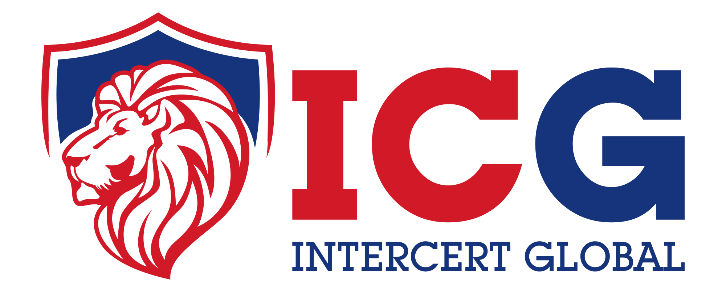 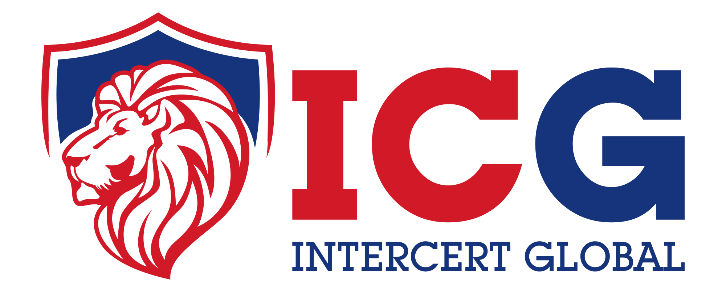 date of registration of the applicationpodpis osoby rejestrującej wnioseksignature of the person registering the applicationWNIOSEK/ APPLICATIONWNIOSEK/ APPLICATIONWNIOSEK/ APPLICATIONo przeprowadzenie procesu certyfikacji zgodności zakładowej kontroli produkcji  - system 2+for certification of conformity of factory production control - system 2+o przeprowadzenie procesu certyfikacji zgodności zakładowej kontroli produkcji  - system 2+for certification of conformity of factory production control - system 2+o przeprowadzenie procesu certyfikacji zgodności zakładowej kontroli produkcji  - system 2+for certification of conformity of factory production control - system 2+o przeprowadzenie procesu certyfikacji zgodności zakładowej kontroli produkcji  - system 2+for certification of conformity of factory production control - system 2+o przeprowadzenie procesu certyfikacji zgodności zakładowej kontroli produkcji  - system 2+for certification of conformity of factory production control - system 2+o przeprowadzenie procesu certyfikacji zgodności zakładowej kontroli produkcji  - system 2+for certification of conformity of factory production control - system 2+CEL SKŁADANIA WNIOSKU/PURPOSE OF THE APPLICATIONCEL SKŁADANIA WNIOSKU/PURPOSE OF THE APPLICATIONCEL SKŁADANIA WNIOSKU/PURPOSE OF THE APPLICATIONCEL SKŁADANIA WNIOSKU/PURPOSE OF THE APPLICATIONCEL SKŁADANIA WNIOSKU/PURPOSE OF THE APPLICATIONCEL SKŁADANIA WNIOSKU/PURPOSE OF THE APPLICATIONCEL SKŁADANIA WNIOSKU/PURPOSE OF THE APPLICATIONCEL SKŁADANIA WNIOSKU/PURPOSE OF THE APPLICATIONCEL SKŁADANIA WNIOSKU/PURPOSE OF THE APPLICATIONCEL SKŁADANIA WNIOSKU/PURPOSE OF THE APPLICATION ocena i weryfikacja stałości właściwości użytkowych wyrobów budowlanych – system 2+ - znak CE  ocena i weryfikacja stałości właściwości użytkowych wyrobów budowlanych – system 2+ - znak CE  ocena i weryfikacja stałości właściwości użytkowych wyrobów budowlanych – system 2+ - znak CE  ocena i weryfikacja stałości właściwości użytkowych wyrobów budowlanych – system 2+ - znak CE  ocena i weryfikacja stałości właściwości użytkowych wyrobów budowlanych – system 2+ - znak CE  ocena i weryfikacja stałości właściwości użytkowych wyrobów budowlanych- krajowy system 2+ - znak B ocena i weryfikacja stałości właściwości użytkowych wyrobów budowlanych- krajowy system 2+ - znak B ocena i weryfikacja stałości właściwości użytkowych wyrobów budowlanych- krajowy system 2+ - znak B ocena i weryfikacja stałości właściwości użytkowych wyrobów budowlanych- krajowy system 2+ - znak B ocena i weryfikacja stałości właściwości użytkowych wyrobów budowlanych- krajowy system 2+ - znak B Certyfikacja/Certification Certyfikacja/Certification Certyfikacja/Certification Certyfikacja/Certification Certyfikacja/Certification Certyfikacja/Certification Certyfikacja/Certification Certyfikacja/Certification Certyfikacja/Certification Certyfikacja/Certification Aktualizacja certyfikacji/ Certification update Aktualizacja certyfikacji/ Certification update Aktualizacja certyfikacji/ Certification update Aktualizacja certyfikacji/ Certification update Aktualizacja certyfikacji/ Certification update Aktualizacja certyfikacji/ Certification update Aktualizacja certyfikacji/ Certification update Aktualizacja certyfikacji/ Certification update Aktualizacja certyfikacji/ Certification update Aktualizacja certyfikacji/ Certification update Rozszerzenie zakresu certyfikacji/ Extension of the scope of certification Rozszerzenie zakresu certyfikacji/ Extension of the scope of certification Rozszerzenie zakresu certyfikacji/ Extension of the scope of certification Rozszerzenie zakresu certyfikacji/ Extension of the scope of certification Rozszerzenie zakresu certyfikacji/ Extension of the scope of certification Rozszerzenie zakresu certyfikacji/ Extension of the scope of certification Rozszerzenie zakresu certyfikacji/ Extension of the scope of certification Rozszerzenie zakresu certyfikacji/ Extension of the scope of certification Rozszerzenie zakresu certyfikacji/ Extension of the scope of certification Rozszerzenie zakresu certyfikacji/ Extension of the scope of certification Przeniesienie certyfikacji/ Transfer of certification Przeniesienie certyfikacji/ Transfer of certification Przeniesienie certyfikacji/ Transfer of certification Przeniesienie certyfikacji/ Transfer of certification Przeniesienie certyfikacji/ Transfer of certification Przeniesienie certyfikacji/ Transfer of certification Przeniesienie certyfikacji/ Transfer of certification Przeniesienie certyfikacji/ Transfer of certification Przeniesienie certyfikacji/ Transfer of certification Przeniesienie certyfikacji/ Transfer of certification Ograniczenie zakresu certyfikacji/ Restricting the scope of certification Ograniczenie zakresu certyfikacji/ Restricting the scope of certification Ograniczenie zakresu certyfikacji/ Restricting the scope of certification Ograniczenie zakresu certyfikacji/ Restricting the scope of certification Ograniczenie zakresu certyfikacji/ Restricting the scope of certification Ograniczenie zakresu certyfikacji/ Restricting the scope of certification Ograniczenie zakresu certyfikacji/ Restricting the scope of certification Ograniczenie zakresu certyfikacji/ Restricting the scope of certification Ograniczenie zakresu certyfikacji/ Restricting the scope of certification Ograniczenie zakresu certyfikacji/ Restricting the scope of certification Zawieszenie certyfikacji/ Suspension of certification Zawieszenie certyfikacji/ Suspension of certification Zawieszenie certyfikacji/ Suspension of certification Zawieszenie certyfikacji/ Suspension of certification Zawieszenie certyfikacji/ Suspension of certification Zawieszenie certyfikacji/ Suspension of certification Zawieszenie certyfikacji/ Suspension of certification Zawieszenie certyfikacji/ Suspension of certification Zawieszenie certyfikacji/ Suspension of certification Zawieszenie certyfikacji/ Suspension of certification Cofnięcie certyfikacji/ Withdrawal of certification Cofnięcie certyfikacji/ Withdrawal of certification Cofnięcie certyfikacji/ Withdrawal of certification Cofnięcie certyfikacji/ Withdrawal of certification Cofnięcie certyfikacji/ Withdrawal of certification Cofnięcie certyfikacji/ Withdrawal of certification Cofnięcie certyfikacji/ Withdrawal of certification Cofnięcie certyfikacji/ Withdrawal of certification Cofnięcie certyfikacji/ Withdrawal of certification Cofnięcie certyfikacji/ Withdrawal of certificationDANE IDENTYFIKACYJNE WNIOSKODAWCY/IDENTIFICATION OF THE APPLICANTDANE IDENTYFIKACYJNE WNIOSKODAWCY/IDENTIFICATION OF THE APPLICANTDANE IDENTYFIKACYJNE WNIOSKODAWCY/IDENTIFICATION OF THE APPLICANTDANE IDENTYFIKACYJNE WNIOSKODAWCY/IDENTIFICATION OF THE APPLICANTDANE IDENTYFIKACYJNE WNIOSKODAWCY/IDENTIFICATION OF THE APPLICANTDANE IDENTYFIKACYJNE WNIOSKODAWCY/IDENTIFICATION OF THE APPLICANTDANE IDENTYFIKACYJNE WNIOSKODAWCY/IDENTIFICATION OF THE APPLICANTDANE IDENTYFIKACYJNE WNIOSKODAWCY/IDENTIFICATION OF THE APPLICANTDANE IDENTYFIKACYJNE WNIOSKODAWCY/IDENTIFICATION OF THE APPLICANTDANE IDENTYFIKACYJNE WNIOSKODAWCY/IDENTIFICATION OF THE APPLICANTNazwa i adres, kraj wnioskodawcyName and address, country of ApplicantNazwa i adres, kraj wnioskodawcyName and address, country of ApplicantNazwa i adres, kraj wnioskodawcyName and address, country of ApplicantNazwa i adres, kraj wnioskodawcyName and address, country of ApplicantNazwa i adres, kraj wnioskodawcyName and address, country of ApplicantNazwa i adres, kraj wnioskodawcyName and address, country of ApplicantAdres zakładu produkcyjnegoAddress of the production facilityAdres zakładu produkcyjnegoAddress of the production facilityAdres zakładu produkcyjnegoAddress of the production facilityAdres zakładu produkcyjnegoAddress of the production facilityDane firmy (KRS, NIP, REGON)/Company registration numberDane firmy (KRS, NIP, REGON)/Company registration numberDane firmy (KRS, NIP, REGON)/Company registration numberDane firmy (KRS, NIP, REGON)/Company registration numberDane firmy (KRS, NIP, REGON)/Company registration numberDane firmy (KRS, NIP, REGON)/Company registration numberDane firmy (KRS, NIP, REGON)/Company registration numberDane firmy (KRS, NIP, REGON)/Company registration numberDane firmy (KRS, NIP, REGON)/Company registration numberDane firmy (KRS, NIP, REGON)/Company registration numberStrona www/WebsiteStrona www/WebsiteStrona www/WebsiteAdres e-mail/E-mailAdres e-mail/E-mailAdres e-mail/E-mailAdres e-mail/E-mailAdres e-mail/E-mailTelefon/TelephoneTelefon/TelephoneDane kontaktowe osoby upoważnionej do reprezentowania organizacji wobec jednostki notyfikowanej (imię, nazwisko, stanowisko, e-mail, telefon)/ Contact details of the person authorised to represent the organisation with the notified body (name, surname, position, e-mail, telephone):Dane kontaktowe osoby upoważnionej do reprezentowania organizacji wobec jednostki notyfikowanej (imię, nazwisko, stanowisko, e-mail, telefon)/ Contact details of the person authorised to represent the organisation with the notified body (name, surname, position, e-mail, telephone):Dane kontaktowe osoby upoważnionej do reprezentowania organizacji wobec jednostki notyfikowanej (imię, nazwisko, stanowisko, e-mail, telefon)/ Contact details of the person authorised to represent the organisation with the notified body (name, surname, position, e-mail, telephone):Dane kontaktowe osoby upoważnionej do reprezentowania organizacji wobec jednostki notyfikowanej (imię, nazwisko, stanowisko, e-mail, telefon)/ Contact details of the person authorised to represent the organisation with the notified body (name, surname, position, e-mail, telephone):Dane kontaktowe osoby upoważnionej do reprezentowania organizacji wobec jednostki notyfikowanej (imię, nazwisko, stanowisko, e-mail, telefon)/ Contact details of the person authorised to represent the organisation with the notified body (name, surname, position, e-mail, telephone):Dane kontaktowe osoby upoważnionej do reprezentowania organizacji wobec jednostki notyfikowanej (imię, nazwisko, stanowisko, e-mail, telefon)/ Contact details of the person authorised to represent the organisation with the notified body (name, surname, position, e-mail, telephone):Dane kontaktowe osoby upoważnionej do reprezentowania organizacji wobec jednostki notyfikowanej (imię, nazwisko, stanowisko, e-mail, telefon)/ Contact details of the person authorised to represent the organisation with the notified body (name, surname, position, e-mail, telephone):Dane kontaktowe osoby upoważnionej do reprezentowania organizacji wobec jednostki notyfikowanej (imię, nazwisko, stanowisko, e-mail, telefon)/ Contact details of the person authorised to represent the organisation with the notified body (name, surname, position, e-mail, telephone):Dane kontaktowe osoby upoważnionej do reprezentowania organizacji wobec jednostki notyfikowanej (imię, nazwisko, stanowisko, e-mail, telefon)/ Contact details of the person authorised to represent the organisation with the notified body (name, surname, position, e-mail, telephone):Dane kontaktowe osoby upoważnionej do reprezentowania organizacji wobec jednostki notyfikowanej (imię, nazwisko, stanowisko, e-mail, telefon)/ Contact details of the person authorised to represent the organisation with the notified body (name, surname, position, e-mail, telephone):B.1. STATUS WNIOSKODAWCY/ STATUS OF THE APPLICANT:B.1. STATUS WNIOSKODAWCY/ STATUS OF THE APPLICANT:B.1. STATUS WNIOSKODAWCY/ STATUS OF THE APPLICANT:B.1. STATUS WNIOSKODAWCY/ STATUS OF THE APPLICANT:B.1. STATUS WNIOSKODAWCY/ STATUS OF THE APPLICANT:B.1. STATUS WNIOSKODAWCY/ STATUS OF THE APPLICANT:B.1. STATUS WNIOSKODAWCY/ STATUS OF THE APPLICANT:B.1. STATUS WNIOSKODAWCY/ STATUS OF THE APPLICANT:B.1. STATUS WNIOSKODAWCY/ STATUS OF THE APPLICANT:B.1. STATUS WNIOSKODAWCY/ STATUS OF THE APPLICANT: Producent/ Manufacturer Producent/ Manufacturer Producent/ Manufacturer Producent/ Manufacturer Producent/ Manufacturer Upoważniony przedstawiciel/ Authorized Representative Upoważniony przedstawiciel/ Authorized Representative Upoważniony przedstawiciel/ Authorized Representative Upoważniony przedstawiciel/ Authorized Representative Upoważniony przedstawiciel/ Authorized RepresentativeNazwa i adres Producenta:Name and address of the Manufacturer:Nazwa i adres Producenta:Name and address of the Manufacturer:Nazwa i adres Producenta:Name and address of the Manufacturer:Nazwa i adres Producenta:Name and address of the Manufacturer:Nazwa i adres Producenta:Name and address of the Manufacturer:Nazwa i adres Upoważnionego Przedstawiciela:Name and address of the Authorised Representative:Nazwa i adres Upoważnionego Przedstawiciela:Name and address of the Authorised Representative:Nazwa i adres Upoważnionego Przedstawiciela:Name and address of the Authorised Representative:Nazwa i adres Upoważnionego Przedstawiciela:Name and address of the Authorised Representative:Nazwa i adres Upoważnionego Przedstawiciela:Name and address of the Authorised Representative:Firma konsultingowa przy wdrażaniu ZKP/ Consulting company for the implementation of FPCFirma konsultingowa przy wdrażaniu ZKP/ Consulting company for the implementation of FPCFirma konsultingowa przy wdrażaniu ZKP/ Consulting company for the implementation of FPCFirma konsultingowa przy wdrażaniu ZKP/ Consulting company for the implementation of FPC  Tak/Yes  Nie/NoNazwa firmy konsultingowej/ Name of consultancy company:Nazwa firmy konsultingowej/ Name of consultancy company:Nazwa firmy konsultingowej/ Name of consultancy company:IDENTYFIKACJA WYROBU/ PRODUCT IDENTIFICATIONIDENTYFIKACJA WYROBU/ PRODUCT IDENTIFICATIONIDENTYFIKACJA WYROBU/ PRODUCT IDENTIFICATIONIDENTYFIKACJA WYROBU/ PRODUCT IDENTIFICATIONIDENTYFIKACJA WYROBU/ PRODUCT IDENTIFICATIONIDENTYFIKACJA WYROBU/ PRODUCT IDENTIFICATIONIDENTYFIKACJA WYROBU/ PRODUCT IDENTIFICATIONIDENTYFIKACJA WYROBU/ PRODUCT IDENTIFICATIONIDENTYFIKACJA WYROBU/ PRODUCT IDENTIFICATIONIDENTYFIKACJA WYROBU/ PRODUCT IDENTIFICATIONIDENTYFIKACJA WYROBU/ PRODUCT IDENTIFICATIONC.1 Nazwa wyrobu/ Product nameC.1 Nazwa wyrobu/ Product nameC.1 Nazwa wyrobu/ Product nameC.2 Przeznaczenie wyrobu/ Intended use of the productC.2 Przeznaczenie wyrobu/ Intended use of the productC.2 Przeznaczenie wyrobu/ Intended use of the productC.2 Przeznaczenie wyrobu/ Intended use of the productC.2 Przeznaczenie wyrobu/ Intended use of the productC.3 Oznaczenie typu stosowane przez Producenta/ Type designation used by the ManufacturerC.3 Oznaczenie typu stosowane przez Producenta/ Type designation used by the ManufacturerC.3 Oznaczenie typu stosowane przez Producenta/ Type designation used by the ManufacturerSpecyfikacja techniczna(-e) na zgodność z którą(-ymi) Wnioskodawca zwraca się o certyfikację Technical specification(s) for which the Applicant requests for certificationSpecyfikacja techniczna(-e) na zgodność z którą(-ymi) Wnioskodawca zwraca się o certyfikację Technical specification(s) for which the Applicant requests for certificationSpecyfikacja techniczna(-e) na zgodność z którą(-ymi) Wnioskodawca zwraca się o certyfikację Technical specification(s) for which the Applicant requests for certificationSpecyfikacja techniczna(-e) na zgodność z którą(-ymi) Wnioskodawca zwraca się o certyfikację Technical specification(s) for which the Applicant requests for certificationSpecyfikacja techniczna(-e) na zgodność z którą(-ymi) Wnioskodawca zwraca się o certyfikację Technical specification(s) for which the Applicant requests for certificationSpecyfikacja techniczna(-e) na zgodność z którą(-ymi) Wnioskodawca zwraca się o certyfikację Technical specification(s) for which the Applicant requests for certificationSpecyfikacja techniczna(-e) na zgodność z którą(-ymi) Wnioskodawca zwraca się o certyfikację Technical specification(s) for which the Applicant requests for certificationSpecyfikacja techniczna(-e) na zgodność z którą(-ymi) Wnioskodawca zwraca się o certyfikację Technical specification(s) for which the Applicant requests for certificationSpecyfikacja techniczna(-e) na zgodność z którą(-ymi) Wnioskodawca zwraca się o certyfikację Technical specification(s) for which the Applicant requests for certificationSpecyfikacja techniczna(-e) na zgodność z którą(-ymi) Wnioskodawca zwraca się o certyfikację Technical specification(s) for which the Applicant requests for certificationSpecyfikacja techniczna(-e) na zgodność z którą(-ymi) Wnioskodawca zwraca się o certyfikację Technical specification(s) for which the Applicant requests for certificationOŚWIADCZENIE/ CLAIMOŚWIADCZENIE/ CLAIMOŚWIADCZENIE/ CLAIMOŚWIADCZENIE/ CLAIMOŚWIADCZENIE/ CLAIMOŚWIADCZENIE/ CLAIMOŚWIADCZENIE/ CLAIMOŚWIADCZENIE/ CLAIMOŚWIADCZENIE/ CLAIMOŚWIADCZENIE/ CLAIMOŚWIADCZENIE/ CLAIM Zapoznałem się z umową o certyfikację i nadzór oraz programem certyfikacji PR1-R7-7/PR2-R7-7*.Przyjmuję do wiadomości, że zasady dot. postępowania mogą ulec zmianie w trakcie postępowania np. w wyniku zmian przepisów prawnych lub wymagań, na które jednostka przeprowadzająca ocenę nie ma bezpośredniego wpływu. _______________________________________________________ I have read the certification and surveillance agreement and the certification programme PR1-R7-7/PR2-R7-7*.I acknowledge that the rules of conduct may change during the proceedings, e.g. as a result of changes in legal regulations or requirements over which the assessment entity has no direct influence. *pozostawić właściwe Zapoznałem się z umową o certyfikację i nadzór oraz programem certyfikacji PR1-R7-7/PR2-R7-7*.Przyjmuję do wiadomości, że zasady dot. postępowania mogą ulec zmianie w trakcie postępowania np. w wyniku zmian przepisów prawnych lub wymagań, na które jednostka przeprowadzająca ocenę nie ma bezpośredniego wpływu. _______________________________________________________ I have read the certification and surveillance agreement and the certification programme PR1-R7-7/PR2-R7-7*.I acknowledge that the rules of conduct may change during the proceedings, e.g. as a result of changes in legal regulations or requirements over which the assessment entity has no direct influence. *pozostawić właściwe Zapoznałem się z umową o certyfikację i nadzór oraz programem certyfikacji PR1-R7-7/PR2-R7-7*.Przyjmuję do wiadomości, że zasady dot. postępowania mogą ulec zmianie w trakcie postępowania np. w wyniku zmian przepisów prawnych lub wymagań, na które jednostka przeprowadzająca ocenę nie ma bezpośredniego wpływu. _______________________________________________________ I have read the certification and surveillance agreement and the certification programme PR1-R7-7/PR2-R7-7*.I acknowledge that the rules of conduct may change during the proceedings, e.g. as a result of changes in legal regulations or requirements over which the assessment entity has no direct influence. *pozostawić właściwe Zapoznałem się z umową o certyfikację i nadzór oraz programem certyfikacji PR1-R7-7/PR2-R7-7*.Przyjmuję do wiadomości, że zasady dot. postępowania mogą ulec zmianie w trakcie postępowania np. w wyniku zmian przepisów prawnych lub wymagań, na które jednostka przeprowadzająca ocenę nie ma bezpośredniego wpływu. _______________________________________________________ I have read the certification and surveillance agreement and the certification programme PR1-R7-7/PR2-R7-7*.I acknowledge that the rules of conduct may change during the proceedings, e.g. as a result of changes in legal regulations or requirements over which the assessment entity has no direct influence. *pozostawić właściwe Zapoznałem się z umową o certyfikację i nadzór oraz programem certyfikacji PR1-R7-7/PR2-R7-7*.Przyjmuję do wiadomości, że zasady dot. postępowania mogą ulec zmianie w trakcie postępowania np. w wyniku zmian przepisów prawnych lub wymagań, na które jednostka przeprowadzająca ocenę nie ma bezpośredniego wpływu. _______________________________________________________ I have read the certification and surveillance agreement and the certification programme PR1-R7-7/PR2-R7-7*.I acknowledge that the rules of conduct may change during the proceedings, e.g. as a result of changes in legal regulations or requirements over which the assessment entity has no direct influence. *pozostawić właściwe Zapoznałem się z umową o certyfikację i nadzór oraz programem certyfikacji PR1-R7-7/PR2-R7-7*.Przyjmuję do wiadomości, że zasady dot. postępowania mogą ulec zmianie w trakcie postępowania np. w wyniku zmian przepisów prawnych lub wymagań, na które jednostka przeprowadzająca ocenę nie ma bezpośredniego wpływu. _______________________________________________________ I have read the certification and surveillance agreement and the certification programme PR1-R7-7/PR2-R7-7*.I acknowledge that the rules of conduct may change during the proceedings, e.g. as a result of changes in legal regulations or requirements over which the assessment entity has no direct influence. *pozostawić właściwe Zapoznałem się z umową o certyfikację i nadzór oraz programem certyfikacji PR1-R7-7/PR2-R7-7*.Przyjmuję do wiadomości, że zasady dot. postępowania mogą ulec zmianie w trakcie postępowania np. w wyniku zmian przepisów prawnych lub wymagań, na które jednostka przeprowadzająca ocenę nie ma bezpośredniego wpływu. _______________________________________________________ I have read the certification and surveillance agreement and the certification programme PR1-R7-7/PR2-R7-7*.I acknowledge that the rules of conduct may change during the proceedings, e.g. as a result of changes in legal regulations or requirements over which the assessment entity has no direct influence. *pozostawić właściwe Zapoznałem się z umową o certyfikację i nadzór oraz programem certyfikacji PR1-R7-7/PR2-R7-7*.Przyjmuję do wiadomości, że zasady dot. postępowania mogą ulec zmianie w trakcie postępowania np. w wyniku zmian przepisów prawnych lub wymagań, na które jednostka przeprowadzająca ocenę nie ma bezpośredniego wpływu. _______________________________________________________ I have read the certification and surveillance agreement and the certification programme PR1-R7-7/PR2-R7-7*.I acknowledge that the rules of conduct may change during the proceedings, e.g. as a result of changes in legal regulations or requirements over which the assessment entity has no direct influence. *pozostawić właściwe Zapoznałem się z umową o certyfikację i nadzór oraz programem certyfikacji PR1-R7-7/PR2-R7-7*.Przyjmuję do wiadomości, że zasady dot. postępowania mogą ulec zmianie w trakcie postępowania np. w wyniku zmian przepisów prawnych lub wymagań, na które jednostka przeprowadzająca ocenę nie ma bezpośredniego wpływu. _______________________________________________________ I have read the certification and surveillance agreement and the certification programme PR1-R7-7/PR2-R7-7*.I acknowledge that the rules of conduct may change during the proceedings, e.g. as a result of changes in legal regulations or requirements over which the assessment entity has no direct influence. *pozostawić właściwe Zapoznałem się z umową o certyfikację i nadzór oraz programem certyfikacji PR1-R7-7/PR2-R7-7*.Przyjmuję do wiadomości, że zasady dot. postępowania mogą ulec zmianie w trakcie postępowania np. w wyniku zmian przepisów prawnych lub wymagań, na które jednostka przeprowadzająca ocenę nie ma bezpośredniego wpływu. _______________________________________________________ I have read the certification and surveillance agreement and the certification programme PR1-R7-7/PR2-R7-7*.I acknowledge that the rules of conduct may change during the proceedings, e.g. as a result of changes in legal regulations or requirements over which the assessment entity has no direct influence. *pozostawić właściwe Zapoznałem się z umową o certyfikację i nadzór oraz programem certyfikacji PR1-R7-7/PR2-R7-7*.Przyjmuję do wiadomości, że zasady dot. postępowania mogą ulec zmianie w trakcie postępowania np. w wyniku zmian przepisów prawnych lub wymagań, na które jednostka przeprowadzająca ocenę nie ma bezpośredniego wpływu. _______________________________________________________ I have read the certification and surveillance agreement and the certification programme PR1-R7-7/PR2-R7-7*.I acknowledge that the rules of conduct may change during the proceedings, e.g. as a result of changes in legal regulations or requirements over which the assessment entity has no direct influence. *pozostawić właściweUWAGI/ADNOTACJE/ NOTES/ANNOTATIONSUWAGI/ADNOTACJE/ NOTES/ANNOTATIONSUWAGI/ADNOTACJE/ NOTES/ANNOTATIONSUWAGI/ADNOTACJE/ NOTES/ANNOTATIONSUWAGI/ADNOTACJE/ NOTES/ANNOTATIONSUWAGI/ADNOTACJE/ NOTES/ANNOTATIONSUWAGI/ADNOTACJE/ NOTES/ANNOTATIONSUWAGI/ADNOTACJE/ NOTES/ANNOTATIONSUWAGI/ADNOTACJE/ NOTES/ANNOTATIONSUWAGI/ADNOTACJE/ NOTES/ANNOTATIONSUWAGI/ADNOTACJE/ NOTES/ANNOTATIONSZAŁĄCZNIKI DO WNIOSKU (JEŚLI MAJĄ ZASTOSOWANIE)/ ANNEXES TO THE APPLICATION (IF APPLICABLE)ZAŁĄCZNIKI DO WNIOSKU (JEŚLI MAJĄ ZASTOSOWANIE)/ ANNEXES TO THE APPLICATION (IF APPLICABLE)ZAŁĄCZNIKI DO WNIOSKU (JEŚLI MAJĄ ZASTOSOWANIE)/ ANNEXES TO THE APPLICATION (IF APPLICABLE)ZAŁĄCZNIKI DO WNIOSKU (JEŚLI MAJĄ ZASTOSOWANIE)/ ANNEXES TO THE APPLICATION (IF APPLICABLE)ZAŁĄCZNIKI DO WNIOSKU (JEŚLI MAJĄ ZASTOSOWANIE)/ ANNEXES TO THE APPLICATION (IF APPLICABLE)ZAŁĄCZNIKI DO WNIOSKU (JEŚLI MAJĄ ZASTOSOWANIE)/ ANNEXES TO THE APPLICATION (IF APPLICABLE)ZAŁĄCZNIKI DO WNIOSKU (JEŚLI MAJĄ ZASTOSOWANIE)/ ANNEXES TO THE APPLICATION (IF APPLICABLE)ZAŁĄCZNIKI DO WNIOSKU (JEŚLI MAJĄ ZASTOSOWANIE)/ ANNEXES TO THE APPLICATION (IF APPLICABLE)ZAŁĄCZNIKI DO WNIOSKU (JEŚLI MAJĄ ZASTOSOWANIE)/ ANNEXES TO THE APPLICATION (IF APPLICABLE)ZAŁĄCZNIKI DO WNIOSKU (JEŚLI MAJĄ ZASTOSOWANIE)/ ANNEXES TO THE APPLICATION (IF APPLICABLE)ZAŁĄCZNIKI DO WNIOSKU (JEŚLI MAJĄ ZASTOSOWANIE)/ ANNEXES TO THE APPLICATION (IF APPLICABLE)Załączając do wniosku dany dokument należy w kolumnie III umieścić znak X. / If you are enclosing a document with your application, please mark an X in column III.Załączając do wniosku dany dokument należy w kolumnie III umieścić znak X. / If you are enclosing a document with your application, please mark an X in column III.Załączając do wniosku dany dokument należy w kolumnie III umieścić znak X. / If you are enclosing a document with your application, please mark an X in column III.Załączając do wniosku dany dokument należy w kolumnie III umieścić znak X. / If you are enclosing a document with your application, please mark an X in column III.Załączając do wniosku dany dokument należy w kolumnie III umieścić znak X. / If you are enclosing a document with your application, please mark an X in column III.Załączając do wniosku dany dokument należy w kolumnie III umieścić znak X. / If you are enclosing a document with your application, please mark an X in column III.Załączając do wniosku dany dokument należy w kolumnie III umieścić znak X. / If you are enclosing a document with your application, please mark an X in column III.Załączając do wniosku dany dokument należy w kolumnie III umieścić znak X. / If you are enclosing a document with your application, please mark an X in column III.Załączając do wniosku dany dokument należy w kolumnie III umieścić znak X. / If you are enclosing a document with your application, please mark an X in column III.Załączając do wniosku dany dokument należy w kolumnie III umieścić znak X. / If you are enclosing a document with your application, please mark an X in column III.Załączając do wniosku dany dokument należy w kolumnie III umieścić znak X. / If you are enclosing a document with your application, please mark an X in column III.I.I.II.II.II.II.II.II.II.II.III.1.1.Dokumentacja systemu zakładowej kontroli produkcji./ Documentation of the factory production control system.Dokumentacja systemu zakładowej kontroli produkcji./ Documentation of the factory production control system.Dokumentacja systemu zakładowej kontroli produkcji./ Documentation of the factory production control system.Dokumentacja systemu zakładowej kontroli produkcji./ Documentation of the factory production control system.Dokumentacja systemu zakładowej kontroli produkcji./ Documentation of the factory production control system.Dokumentacja systemu zakładowej kontroli produkcji./ Documentation of the factory production control system.Dokumentacja systemu zakładowej kontroli produkcji./ Documentation of the factory production control system.Dokumentacja systemu zakładowej kontroli produkcji./ Documentation of the factory production control system.2.2.Dokumentacja techniczna umożliwiająca identyfikację wyrobu (określenie typu, zamierzone zastosowanie, deklarowane właściwości użytkowe wyrobu)./ Technical documentation allowing identification of the product (definition of type, intended use, declared performance characteristics of the product).	Dokumentacja techniczna umożliwiająca identyfikację wyrobu (określenie typu, zamierzone zastosowanie, deklarowane właściwości użytkowe wyrobu)./ Technical documentation allowing identification of the product (definition of type, intended use, declared performance characteristics of the product).	Dokumentacja techniczna umożliwiająca identyfikację wyrobu (określenie typu, zamierzone zastosowanie, deklarowane właściwości użytkowe wyrobu)./ Technical documentation allowing identification of the product (definition of type, intended use, declared performance characteristics of the product).	Dokumentacja techniczna umożliwiająca identyfikację wyrobu (określenie typu, zamierzone zastosowanie, deklarowane właściwości użytkowe wyrobu)./ Technical documentation allowing identification of the product (definition of type, intended use, declared performance characteristics of the product).	Dokumentacja techniczna umożliwiająca identyfikację wyrobu (określenie typu, zamierzone zastosowanie, deklarowane właściwości użytkowe wyrobu)./ Technical documentation allowing identification of the product (definition of type, intended use, declared performance characteristics of the product).	Dokumentacja techniczna umożliwiająca identyfikację wyrobu (określenie typu, zamierzone zastosowanie, deklarowane właściwości użytkowe wyrobu)./ Technical documentation allowing identification of the product (definition of type, intended use, declared performance characteristics of the product).	Dokumentacja techniczna umożliwiająca identyfikację wyrobu (określenie typu, zamierzone zastosowanie, deklarowane właściwości użytkowe wyrobu)./ Technical documentation allowing identification of the product (definition of type, intended use, declared performance characteristics of the product).	Dokumentacja techniczna umożliwiająca identyfikację wyrobu (określenie typu, zamierzone zastosowanie, deklarowane właściwości użytkowe wyrobu)./ Technical documentation allowing identification of the product (definition of type, intended use, declared performance characteristics of the product).	3.3.Kopia raportu z badań i oceny właściwości użytkowych wyrobu./ Copy of test report and assessment of product performance characteristics.Kopia raportu z badań i oceny właściwości użytkowych wyrobu./ Copy of test report and assessment of product performance characteristics.Kopia raportu z badań i oceny właściwości użytkowych wyrobu./ Copy of test report and assessment of product performance characteristics.Kopia raportu z badań i oceny właściwości użytkowych wyrobu./ Copy of test report and assessment of product performance characteristics.Kopia raportu z badań i oceny właściwości użytkowych wyrobu./ Copy of test report and assessment of product performance characteristics.Kopia raportu z badań i oceny właściwości użytkowych wyrobu./ Copy of test report and assessment of product performance characteristics.Kopia raportu z badań i oceny właściwości użytkowych wyrobu./ Copy of test report and assessment of product performance characteristics.Kopia raportu z badań i oceny właściwości użytkowych wyrobu./ Copy of test report and assessment of product performance characteristics.4.4.Aktualny wypis z właściwego rejestru sądowego lub ewidencji działalności gospodarczej producenta, a w przypadku działania przez upoważnionego przedstawiciela również aktualny wypis z właściwego rejestru sądowego lub ewidencji działalności gospodarczej tegoż przedstawiciela (nie starszy niż 3 miesiące)./ A current extract from the appropriate court register or business register of the manufacturer, or, if acting through an authorised representative, a current extract from the appropriate court register or business register of that representative (not older than 3 months).Aktualny wypis z właściwego rejestru sądowego lub ewidencji działalności gospodarczej producenta, a w przypadku działania przez upoważnionego przedstawiciela również aktualny wypis z właściwego rejestru sądowego lub ewidencji działalności gospodarczej tegoż przedstawiciela (nie starszy niż 3 miesiące)./ A current extract from the appropriate court register or business register of the manufacturer, or, if acting through an authorised representative, a current extract from the appropriate court register or business register of that representative (not older than 3 months).Aktualny wypis z właściwego rejestru sądowego lub ewidencji działalności gospodarczej producenta, a w przypadku działania przez upoważnionego przedstawiciela również aktualny wypis z właściwego rejestru sądowego lub ewidencji działalności gospodarczej tegoż przedstawiciela (nie starszy niż 3 miesiące)./ A current extract from the appropriate court register or business register of the manufacturer, or, if acting through an authorised representative, a current extract from the appropriate court register or business register of that representative (not older than 3 months).Aktualny wypis z właściwego rejestru sądowego lub ewidencji działalności gospodarczej producenta, a w przypadku działania przez upoważnionego przedstawiciela również aktualny wypis z właściwego rejestru sądowego lub ewidencji działalności gospodarczej tegoż przedstawiciela (nie starszy niż 3 miesiące)./ A current extract from the appropriate court register or business register of the manufacturer, or, if acting through an authorised representative, a current extract from the appropriate court register or business register of that representative (not older than 3 months).Aktualny wypis z właściwego rejestru sądowego lub ewidencji działalności gospodarczej producenta, a w przypadku działania przez upoważnionego przedstawiciela również aktualny wypis z właściwego rejestru sądowego lub ewidencji działalności gospodarczej tegoż przedstawiciela (nie starszy niż 3 miesiące)./ A current extract from the appropriate court register or business register of the manufacturer, or, if acting through an authorised representative, a current extract from the appropriate court register or business register of that representative (not older than 3 months).Aktualny wypis z właściwego rejestru sądowego lub ewidencji działalności gospodarczej producenta, a w przypadku działania przez upoważnionego przedstawiciela również aktualny wypis z właściwego rejestru sądowego lub ewidencji działalności gospodarczej tegoż przedstawiciela (nie starszy niż 3 miesiące)./ A current extract from the appropriate court register or business register of the manufacturer, or, if acting through an authorised representative, a current extract from the appropriate court register or business register of that representative (not older than 3 months).Aktualny wypis z właściwego rejestru sądowego lub ewidencji działalności gospodarczej producenta, a w przypadku działania przez upoważnionego przedstawiciela również aktualny wypis z właściwego rejestru sądowego lub ewidencji działalności gospodarczej tegoż przedstawiciela (nie starszy niż 3 miesiące)./ A current extract from the appropriate court register or business register of the manufacturer, or, if acting through an authorised representative, a current extract from the appropriate court register or business register of that representative (not older than 3 months).Aktualny wypis z właściwego rejestru sądowego lub ewidencji działalności gospodarczej producenta, a w przypadku działania przez upoważnionego przedstawiciela również aktualny wypis z właściwego rejestru sądowego lub ewidencji działalności gospodarczej tegoż przedstawiciela (nie starszy niż 3 miesiące)./ A current extract from the appropriate court register or business register of the manufacturer, or, if acting through an authorised representative, a current extract from the appropriate court register or business register of that representative (not older than 3 months).5.5.Pełnomocnictwo do reprezentowania producenta wyrobu w przypadku gdy wniosek zostaje złożony przez upoważnionego przedstawiciela producenta./ Power of attorney to represent the manufacturer of the product, where the application is submitted by the manufacturer's authorised representative.Pełnomocnictwo do reprezentowania producenta wyrobu w przypadku gdy wniosek zostaje złożony przez upoważnionego przedstawiciela producenta./ Power of attorney to represent the manufacturer of the product, where the application is submitted by the manufacturer's authorised representative.Pełnomocnictwo do reprezentowania producenta wyrobu w przypadku gdy wniosek zostaje złożony przez upoważnionego przedstawiciela producenta./ Power of attorney to represent the manufacturer of the product, where the application is submitted by the manufacturer's authorised representative.Pełnomocnictwo do reprezentowania producenta wyrobu w przypadku gdy wniosek zostaje złożony przez upoważnionego przedstawiciela producenta./ Power of attorney to represent the manufacturer of the product, where the application is submitted by the manufacturer's authorised representative.Pełnomocnictwo do reprezentowania producenta wyrobu w przypadku gdy wniosek zostaje złożony przez upoważnionego przedstawiciela producenta./ Power of attorney to represent the manufacturer of the product, where the application is submitted by the manufacturer's authorised representative.Pełnomocnictwo do reprezentowania producenta wyrobu w przypadku gdy wniosek zostaje złożony przez upoważnionego przedstawiciela producenta./ Power of attorney to represent the manufacturer of the product, where the application is submitted by the manufacturer's authorised representative.Pełnomocnictwo do reprezentowania producenta wyrobu w przypadku gdy wniosek zostaje złożony przez upoważnionego przedstawiciela producenta./ Power of attorney to represent the manufacturer of the product, where the application is submitted by the manufacturer's authorised representative.Pełnomocnictwo do reprezentowania producenta wyrobu w przypadku gdy wniosek zostaje złożony przez upoważnionego przedstawiciela producenta./ Power of attorney to represent the manufacturer of the product, where the application is submitted by the manufacturer's authorised representative.6.6.Inne. (wymagane programem certyfikacji) ………………………….Other. (required by the certification programme) ...............................Inne. (wymagane programem certyfikacji) ………………………….Other. (required by the certification programme) ...............................Inne. (wymagane programem certyfikacji) ………………………….Other. (required by the certification programme) ...............................Inne. (wymagane programem certyfikacji) ………………………….Other. (required by the certification programme) ...............................Inne. (wymagane programem certyfikacji) ………………………….Other. (required by the certification programme) ...............................Inne. (wymagane programem certyfikacji) ………………………….Other. (required by the certification programme) ...............................Inne. (wymagane programem certyfikacji) ………………………….Other. (required by the certification programme) ...............................Inne. (wymagane programem certyfikacji) ………………………….Other. (required by the certification programme) ...............................KLAUZULA INFORMACYJNA RODO/ GDPR INFORMATION CLAUSEZgodnie z art. 13 ust. 1 i ust. 2 rozporządzenia Parlamentu Europejskiego i Rady (UE) 2016/679  z 27 kwietnia 2016 r. w sprawie ochrony osób fizycznych w związku z przetwarzaniem danych  osobowych i w sprawie swobodnego przepływu takich danych oraz uchylenia dyrektywy 95/46/WE (ogólne rozporządzenie o ochronie danych) (Dz. Urz. UE L 119, s. 1) dalej RODO, informuje się, że:Administratorem Pani/Pana danych osobowych jest Intercert Global Sp. z o.o. z siedzibą w Warszawie przy ul. Kruczej 16/22, NIP 9542798660, KRS 0000756768.Z Administratorem można skontaktować się poprzez adres e-mail: sekretariat@intercertglobal.com lub pisemnie na  adres: Intercert Global sp. z o.o. ul. Krucza 16/22, 00- 526 Warszawa (certyfikacja zgodności zakładowej kontroli produkcji) na podstawie, art. 6 ust. 1 lit b) RODO; w celu realizacji wykonania obowiązków prawnych na podstawie art.6 ust.1 lit. c) RODO.Pani/Pana dane osobowe przetwarzane będą w celu zawarcia i wykonania umowy o świadczeniu  usług certyfikacyjnych (certyfikacja zgodności zakładowej kontroli produkcji) na podstawie, art. 6 ust. 1 lit b) RODO; w celu realizacji wykonania obowiązków prawnych na podstawie art.6 ust.1 lit. c) RODO.Pani/Pana dane osobowe będą przetwarzane w następującym zakresie: imienia i nazwiska, danych kontaktowych: numeru telefonu i adresu e-mail.Pani/Pana dane osobowe będą przekazywane innym odbiorcom, którym powierzono przetwarzanie danych osobowych w imieniu i na rzecz Intercert Global sp. z o.o., w ramach realizowanej umowy i mogą być udostępniane podmiotom uprawnionym na podstawie przepisów prawa.Pani/Pana dane osobowe nie będą przekazywane do państwa trzeciego lub organizacji międzynarodowej. Pani/Pana dane osobowe będą przechowywane przez okres 10 lat od daty ostatniej wykonanej w ramach działalności certyfikacyjnej usługi, liczony od dnia 1 stycznia roku następnego od daty zakończenia wykonania usługi.Przysługuje Pani/Panu prawo dostępu do treści swoich danych osobowych oraz prawo ich sprostowania, usunięcia lub ograniczenia przetwarzania, prawo do przenoszenia danych, prawo wniesienia sprzeciwu wobec przetwarzania, oraz prawo wycofania zgody na przetwarzanie danych osobowych, ale cofnięcie zgody nie wpływa na zgodność z prawem przetwarzania, którego dokonano na podstawie tej zgody przed jej wycofaniem.Podanie przez Panią/Pana danych osobowych jest dobrowolne, ale konieczne do złożenia wniosku o przeprowadzenie procesu certyfikacji oraz zawarcia przez Panią/Pana umowy o świadczenie usług certyfikacyjnych z Intercert Global sp. z o.o.Jeśli uzna Pani/Pan, że przetwarzanie danych osobowych Pani/Pana dotyczących narusza przepisy RODO, przysługuje Pani/Panu prawo wniesienia skargi do Prezesa Urzędu Ochrony Danych Osobowych._______________________________________________________Pursuant to Article 13(1) and (2) of Regulation (EU) 2016/679 of the European Parliament and of the Council of 27 April 2016 on the protection of natural persons with regard to the processing of personal data and on the free movement of such data and repealing Directive 95/46/EC (General Data Protection Regulation) (Official Journal of the EU L 119, p. 1) hereinafter RODO, the following is notified:The administrator of your personal data is Intercert Global Sp. z o.o. with its registered office in Warsaw at ul. Krucza 16/22, NIP 9542798660, KRS 0000756768.The Administrator can be contacted via e-mail address: sekretariat@intercertglobal.com or in writing to: Intercert Global sp. z o.o. ul. Krucza 16/22, 00- 526 Warsaw (certification of conformity of factory production control) on the basis of, Article 6(1)(b) RODO; in order to fulfil legal obligations on the basis of Article 6(1)(c) RODO.Your personal data will be processed in order to conclude and perform a contract for the provision of certification services (certification of conformity of factory production control) on the basis of, Article 6(1)(b) RODO; in order to fulfil legal obligations on the basis of Article 6(1)(c) RODO.Your personal data will be processed as follows: name, contact details: telephone number and e-mail address.Your personal data will be communicated to other recipients entrusted with the processing of personal data on behalf of and for the benefit of Intercert Global sp. z o.o., within the framework of the contract being performed, and may be made available to entities authorised by law.Your personal data will not be transferred to a third country or an international organization.Your personal data will be stored for a period of 10 years from the date of the last service performed as part of certification activities, counted from January 1 of the year following the date of completion of the service.You have the right to access your personal data and the right to rectify, delete or limit processing, the right to transfer data, the right to object to processing, and the right to withdraw consent to the processing of personal data, but withdrawal of consent does not affect the legality of processing that was made on the basis of this consent before its withdrawal.Providing your personal data is voluntary, but necessary to submit an application for the certification process and to conclude a contract for the provision of certification services with Intercert Global sp. z o.o.If you believe that the processing of your personal data violates the provisions of the GDPR, you have the right to lodge a complaint with the President of the Office for Personal Data Protection.…………………………………………….……………………………………………./Miejscowość, data//Place, date//Imię i nazwisko, podpis osoby upoważnionej// Name, Signature of the authorized person /